		6th SOLENT SWIM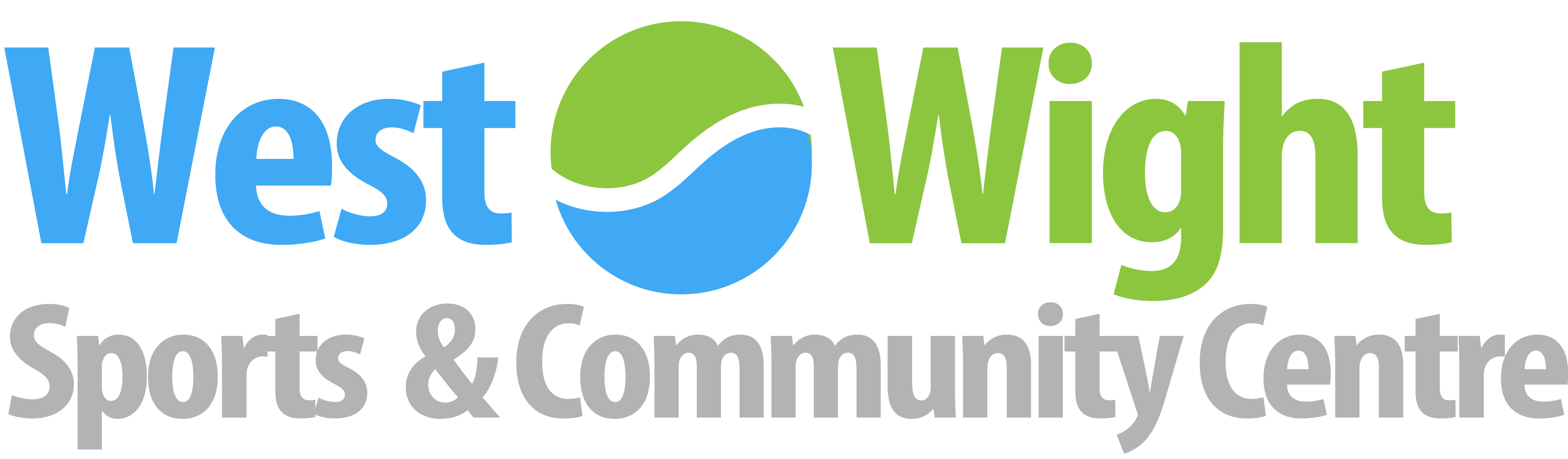 		Sunday 26th June 2016		SPONSORSHIP FORMName: _____________________________________Address: ___________________________________ I’m swimming 1.3 miles from Hurst Point to Colwell Bay to raise funds for the West Wight Sports and Community CentreYour donation will help ensure this facility stays opens and continues to support the whole community of the West WightIf you are a UK taxpayer we can claim back 25% on top of your sponsorship amount - just tick the gift aid box and complete your address and postcodeRaising money for West Wight Sports and Community Centre Trust - Registered charity No: 273334NAMEADDRESS INC POSTCODEAMOUNTPAIDGIFT AIDY/NSIGNATURE